Describe the Room Write a short paragraph about what there is/there are in the room.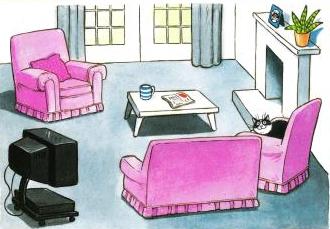 